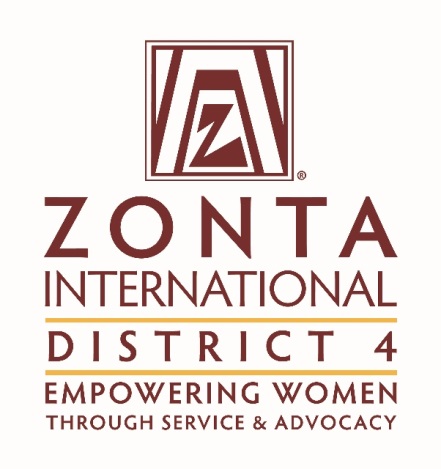 Hauptman Woodward Institute,700 Ellicott St, Buffalo, NY 14203, USA9:30 am   to 4:00 pm Meeting Chair:  Governor Lori Robinson                         Next Meeting:  Elected Board and all committee Chairs meeting Saturday, January 7th, 2016 9:00 am to 11 am    Go To Meeting All reports to be sent to Sandra for the web site by December 23rd 2016     on: www.zondistrict4.orgNotes: ________________________________________________________________________________________________________________________________________________________________________________________________________________________________________________________________________________________________________________________________________________________________________________________________________________________________________________________________________________________________ReportAttached or D4 WebsitePresenter /Motion requiredTime1Call to order - WelcomeGovernor Lori Robinson9:302Declaration of Conflict of interest Governor Lori Robinson9:31Review of the AgendaConsent AgendaReports on D4Website Any additions or deletions (approval of the agenda is not required unless there are changes to the agenda)Reports submitted and posted on the websiteAmelia EarhartAmbassador’s Archives Historian   Awards BylawsCentennial CommitteeCommunicationsMembership Report Risk ManagementService SOMUnited Nations Z and Golden Z Club Report9:32Approval of the Minutes from Sat. May 14th, 2016Additions Discussion Motion: That the minutes of the meeting dated Saturday May 14th   be approved.   9:35Governor’s Report Post on screen report Lori Robinson Committee highlights Ambassador’s    $850 from Stella retreatEvery Member Every November16 Days of Activism Challenge United Nations   Gov. Lori to request AD’s for action on behalf of the committee9:40Treasurer’s Report Risk Management D4 WebsiteEmailed sheet to Area DirectorsRoxy Rapedius That the Treasurer’s report dated August 31st  be received for informationInformation regarding board insurance Board Insurance10:15UN visitGov. Lori Robinson 10:30Membership Gov. Lori to discuss the info from ZILt. Gov.10:40Centennial Committee Lt. Gov. Bonnie 10:50Reports not Posted on the Web Site Prior to Agenda circulated AdvocacyLeadershipNominatingConference 201711:00Reporting form  Lori 11:10Area Director UpdatesGov. Lori              Report form discussion  11:15Area 1 Director Sheena Poole        Report 11:20Area 2 Director Clair Wallace 11:25Area 3 Director Karen Fritsch11:30Area 4 Director  Kathi Scanlon 11:35Area 5 Director Janice Durmis        Report11:40Area 6 Director  Beth Zak 11:45Wrap up discussionLunch 12:00Committee and Board GoalsTo be projected Gov. Lori 12:45ZI web site and new PP’sTraining Gov. Lori   1:30AD’s   You are invited to speak Gov. Lori   New Power Point 2:00Area Workshops 2017Info for the committee2:15New Business2:45 Events     Candle PPInfo sheetsNiagara Falls Ontario Nov. 24thBuffalo  walk on Dec 1st Make sure we are encouraging clubs to send info for the website calendar 3:00Motion to Adjourn3:15 